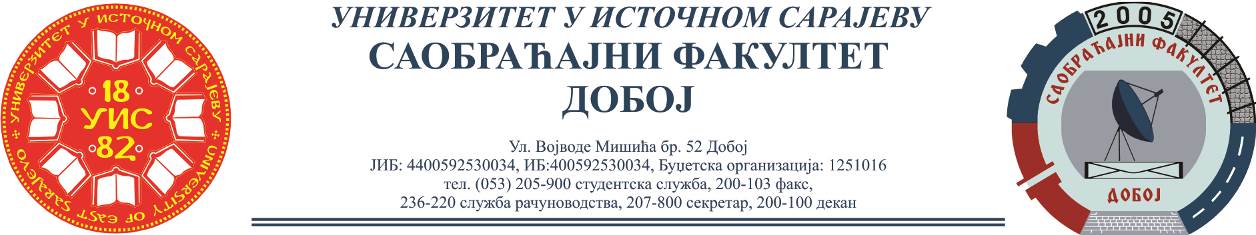 REZULTATI PRVOG KOLOKVIJUMA IZ PREDMETA VERTIKALNI TRANSPORT,ODRŽANOG 18.04.2022.Kolokvijum su položili:Ukoliko student želi da ostvari uvid u rad potrebno je da se obrati u kabinet broj 42.Red.br.Ime i prezimeBr.indeksaUkupnobodovaVanja Bijelić1422/19100Dušanka Stojanović1458/19100Lejla Hadžikadunić1441/19100Jovana Davidović1429/19100Mirela Meša1438/1975Nikola Marmat1432/1965Zorana Pejić1421/1951Sulejman Hadžić1477/1951Alma Smajlović1433/1951Badema Bašić1439/1951